Бензиновый генератор резервного электроснабжения с воздушным охлаждением.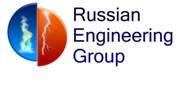 Модель REG EKB7500LR2 (6,0 кВт).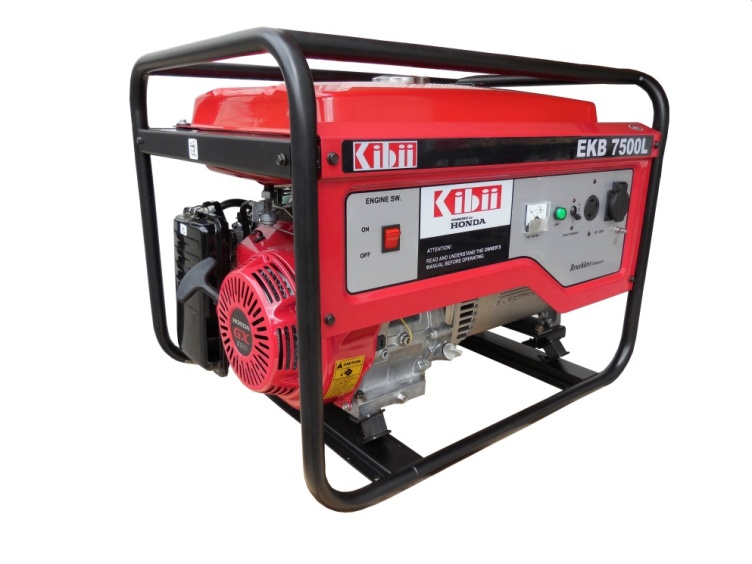 